	Základní škola a Praktická škola, Opava, Slezského odboje 5,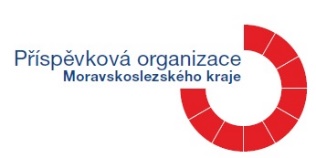 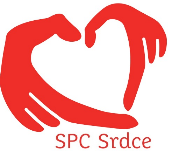 příspěvková organizaceSpeciálně pedagogické centrum Srdce	746 01 Opava, tel.: 553 626 092, 733 611 510, ID DS hjai8cx,                                                         e-mail: spcsrdce@zspsopava.czŽÁDOST O POSKYTNUTÍ PORADENSKÝCH SLUŽEB A ZPRÁVA ŠKOLY O ŽÁKOVI  ZŠS Díl Ijako podklad k posouzení speciálně vzdělávacích potřeb žáka a stanovení míry podpůrných opatření ve vzdělávánívyplní zákonný zástupce Žádost o poskytnutí poradenských služeb dle vyhlášky č. 197/2016 Sb., kterou se mění vyhláška č. 72/2005 Sb., o poskytování poradenských služeb ve školách a školských poradenských zařízeních, ve znění pozdějších předpisů.Lhůta pro zahájení poradenské služby začíná dnem doručení této žádosti do SPC.Je-li dítě/žák/student v péči odborného lékaře (neurologa, logopeda, psychiatra, klinického psychologa apod.) doneste, prosím, s sebou k vyšetření jejich aktuální zprávy a školní sešity.Vaše údaje budou sloužit pro potřeby SPC v souladu se zákonem č. 110/2019 Sb. o ochraně osobních údajů v informačních systémech, a to v období trvání péče SPC o klienta.Informace o dosavadním průběhu vzdělávání žáka – vyplní škola Zasíláme jako podklad:Situace v kmenové třídě žáka:Situace v kmenové třídě žáka – personální podpora:Vypište pomůcky, které žák používá:Návrh personální podpory:Zpracoval:Jméno a příjmení (dítěte/žáka/studenta):Jméno a příjmení (dítěte/žáka/studenta):Narozen (a):Bydliště:Bydliště:PSČ:Jméno a příjmení matky:Jméno a příjmení matky:Titul:Telefon:Email:Email:Bydliště matky:Bydliště matky:PSČ:Jméno a příjmení otce:Jméno a příjmení otce:Titul:Telefon:Email:Email:Bydliště otce:Bydliště otce:PSČ:Datová schránka na rodiče:Datová schránka na rodiče:Datová schránka na rodiče:Název školy (MŠ, ZŠ, SŠ):Název školy (MŠ, ZŠ, SŠ):Název školy (MŠ, ZŠ, SŠ):Adresa školy:Adresa školy:Adresa školy:Třída, obor:Třída, obor:Třída, obor:Ukutečněná vyšetření (aktuální lékařské zprávy doneste s sebou k vyšetření, případně doručte předem):Ukutečněná vyšetření (aktuální lékařské zprávy doneste s sebou k vyšetření, případně doručte předem):Ukutečněná vyšetření (aktuální lékařské zprávy doneste s sebou k vyšetření, případně doručte předem):Vyšetření žádá (jméno, příjmení, vztah k dítěti):Vyšetření žádá (jméno, příjmení, vztah k dítěti):Vyšetření žádá (jméno, příjmení, vztah k dítěti):Důvod poskytnutí poradenské služby (vyšetření, konzultace, posouzení podpůrných opatření apod., změna školy - její adresa):Důvod poskytnutí poradenské služby (vyšetření, konzultace, posouzení podpůrných opatření apod., změna školy - její adresa):Důvod poskytnutí poradenské služby (vyšetření, konzultace, posouzení podpůrných opatření apod., změna školy - její adresa):Aktuální zdravotní stav dítěte / žáka / studenta (diagnóza, mobilita, úroveň komunikace apod.):Aktuální zdravotní stav dítěte / žáka / studenta (diagnóza, mobilita, úroveň komunikace apod.):Aktuální zdravotní stav dítěte / žáka / studenta (diagnóza, mobilita, úroveň komunikace apod.):Datum:Podpis:Jméno a příjmení žáka:Jméno a příjmení žáka:Jméno a příjmení žáka:Jméno a příjmení žáka:Jméno a příjmení žáka:Jméno a příjmení žáka:Jméno a příjmení žáka:Jméno a příjmení žáka:Jméno a příjmení žáka:Datum narození:Datum narození:Datum narození:Datum narození:Datum narození:Datum narození:Datum narození:Datum narození:Datum narození:Bydliště:Bydliště:Bydliště:Bydliště:Bydliště:Bydliště:Bydliště:PSČ:PSČ:Jméno, příjmení, titul matky:Jméno, příjmení, titul matky:Jméno, příjmení, titul matky:Jméno, příjmení, titul matky:Jméno, příjmení, titul matky:Jméno, příjmení, titul matky:Jméno, příjmení, titul matky:Telefon:Telefon:Jméno, příjmení, titul otce:Jméno, příjmení, titul otce:Jméno, příjmení, titul otce:Jméno, příjmení, titul otce:Jméno, příjmení, titul otce:Jméno, příjmení, titul otce:Jméno, příjmení, titul otce:Telefon:Telefon:Název kmenové školy:Název kmenové školy:Název kmenové školy:Název kmenové školy:Název kmenové školy:Název kmenové školy:Název kmenové školy:Název kmenové školy:Název kmenové školy:Adresa školy (podle rejstříku škol):Adresa školy (podle rejstříku škol):Adresa školy (podle rejstříku škol):Adresa školy (podle rejstříku škol):Adresa školy (podle rejstříku škol):Adresa školy (podle rejstříku škol):Adresa školy (podle rejstříku škol):PSČ:PSČ:Datová schránka školy:Datová schránka školy:Datová schránka školy:Datová schránka školy:Datová schránka školy:Datová schránka školy:Datová schránka školy:Datová schránka školy:Datová schránka školy:Telefon školy:Telefon školy:Telefon školy:Telefon školy:Email školy:Email školy:Email školy:Email školy:Email školy:Datum zahájení studia od:Datum zahájení studia od:Datum zahájení studia od:Datum zahájení studia od:Datum ukončení studia od:Datum ukončení studia od:Datum ukončení studia od:Datum ukončení studia od:Datum ukončení studia od:Třída (1. A, VII. B apod.):Třída (1. A, VII. B apod.):Ročník:Ročník:Ročník:Ročník:Rok školní docházky:Rok školní docházky:Rok školní docházky:Opakoval/a ročník:ANOANONEPokud ano, který ročník:Pokud ano, který ročník:Pokud ano, který ročník:Pokud ano, který ročník:Pokud ano, který ročník:Vzdělávací program:Vzdělávací program:Vzdělávací program:Vzdělávací program:Vzdělávací program:Vzdělávací program:Vzdělávací program:Vzdělávací program:Vzdělávací program:Žák navštěvuje školní družinu nebo školní klub:Žák navštěvuje školní družinu nebo školní klub:Žák navštěvuje školní družinu nebo školní klub:Žák navštěvuje školní družinu nebo školní klub:Žák navštěvuje školní družinu nebo školní klub:ANOANOANONEk prvotnímu vyšetřeník prvotnímu vyšetřeníke kontrolnímu vyšetřeníPoslední vyšetření dne:Důvody vyšetření – podrobně specifikujte projevy (zdravotní znevýhodnění, nedostatek nadání, problémy v chování, zhodnocení posouzení spec. vzdělávacích potřeb, zhodnocení posouzení míry podpůrných opatření, event. zhodnocení aktuálního stavu žáka apod.):Celkový počet žáků ve třídě:Počet žáků ve třídě, kterým je při vzdělávání poskytována podpora asistentem pedagoga:Kompenzační pomůcky:Speciální učebnice a pomůcky:Softwarové a IT vybavení:Chování žáka (chování k učitelům a ostatním dětem, zájem o hru nebo práci, soustředěnost, dokončí činnost, žádá o pomoc, plní příkazy, tempo, volnočasové aktivity apod.):Řeč a prostředky komunikace (slovní zásoba, vady řeči, porozumění řeči apod.):Úroveň hrubé a jemné motoriky (mobilita, uchopování, grafomotorika apod.):Úroveň čtení, psaní a počítání:Charakteristika pozornosti:Sebeobsluha (oblékání, jídlo, hygiena – mytí rukou, WC):Činnosti, ve kterých je žák neúspěšný, výrazné výchovné obtíže:Rodinné prostředí žáka a jeho výchovné působení na žáka z pohledu školy (včetně skutečnosti, že žák vyrůstá v odlišném kulturním prostředí nebo specifických životních podmínkách):asistent pedagoga v ZŠ/počet hodinasistent pedagoga v ŠD/počet hodinpřítomnost další osoby – osobní asistent, zdravotnický pracovník (vypište):přítomnost další osoby – osobní asistent, zdravotnický pracovník (vypište):Navrhněte pomůcky, které by žák potřeboval k výuce:Další poznatky a informace (např.: upřesnění předchozích bodů, absence z důvodů zhoršeného zdravotního stavu, způsob komunikace se žákem apod.):Třídní učitel (jméno, příjmení, titul)(podpis)Podpis zákonného zástupce žáka/zletilého žáka:V(e)dne(podpis ředitele a razítko školy)